INCIDENT/ACCIDENT REPORT FORM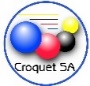 INCIDENT/ACCIDENT REPORT FORMINCIDENT/ACCIDENT REPORT FORMINCIDENT/ACCIDENT REPORT FORMINCIDENT/ACCIDENT REPORT FORMINCIDENT/ACCIDENT REPORT FORMINCIDENT/ACCIDENT REPORT FORMReport No:Report No:Refer to Incident/Accident RegisterRefer to Incident/Accident RegisterUse this form to report all Incident/Accidents. Use a separate form for each Incident/Accident. Assist if safely able to and report the action/s taken.     Give this report to administration staff or Headquarters Manager.Use this form to report all Incident/Accidents. Use a separate form for each Incident/Accident. Assist if safely able to and report the action/s taken.     Give this report to administration staff or Headquarters Manager.Use this form to report all Incident/Accidents. Use a separate form for each Incident/Accident. Assist if safely able to and report the action/s taken.     Give this report to administration staff or Headquarters Manager.Use this form to report all Incident/Accidents. Use a separate form for each Incident/Accident. Assist if safely able to and report the action/s taken.     Give this report to administration staff or Headquarters Manager.Use this form to report all Incident/Accidents. Use a separate form for each Incident/Accident. Assist if safely able to and report the action/s taken.     Give this report to administration staff or Headquarters Manager.Use this form to report all Incident/Accidents. Use a separate form for each Incident/Accident. Assist if safely able to and report the action/s taken.     Give this report to administration staff or Headquarters Manager.Use this form to report all Incident/Accidents. Use a separate form for each Incident/Accident. Assist if safely able to and report the action/s taken.     Give this report to administration staff or Headquarters Manager.Use this form to report all Incident/Accidents. Use a separate form for each Incident/Accident. Assist if safely able to and report the action/s taken.     Give this report to administration staff or Headquarters Manager.Use this form to report all Incident/Accidents. Use a separate form for each Incident/Accident. Assist if safely able to and report the action/s taken.     Give this report to administration staff or Headquarters Manager.Use this form to report all Incident/Accidents. Use a separate form for each Incident/Accident. Assist if safely able to and report the action/s taken.     Give this report to administration staff or Headquarters Manager.Use this form to report all Incident/Accidents. Use a separate form for each Incident/Accident. Assist if safely able to and report the action/s taken.     Give this report to administration staff or Headquarters Manager.Use this form to report all Incident/Accidents. Use a separate form for each Incident/Accident. Assist if safely able to and report the action/s taken.     Give this report to administration staff or Headquarters Manager.1. Details of person reporting Incident/Accident.  1. Details of person reporting Incident/Accident.  1. Details of person reporting Incident/Accident.  1. Details of person reporting Incident/Accident.  1. Details of person reporting Incident/Accident.  1. Details of person reporting Incident/Accident.  1. Details of person reporting Incident/Accident.  1. Details of person reporting Incident/Accident.  1. Details of person reporting Incident/Accident.  1. Details of person reporting Incident/Accident.  1. Details of person reporting Incident/Accident.  Are you the Witness?	Please circle			YES   /   NOAre you the Witness?	Please circle			YES   /   NOAre you the Witness?	Please circle			YES   /   NOAre you the Witness?	Please circle			YES   /   NOAre you the Witness?	Please circle			YES   /   NOAre you the Witness?	Please circle			YES   /   NOAre you the Witness?	Please circle			YES   /   NOAre you the Witness?	Please circle			YES   /   NODate:Date:First Name:First Name:Family Name:Address:Address:Address:Address:Address:Address:Address:Address:Address:Address:Address:Mobile:Mobile:Home Ph:2. Details of person involved/injured in the Incident/Accident.  2. Details of person involved/injured in the Incident/Accident.  2. Details of person involved/injured in the Incident/Accident.  2. Details of person involved/injured in the Incident/Accident.  2. Details of person involved/injured in the Incident/Accident.  2. Details of person involved/injured in the Incident/Accident.  2. Details of person involved/injured in the Incident/Accident.  2. Details of person involved/injured in the Incident/Accident.  2. Details of person involved/injured in the Incident/Accident.  2. Details of person involved/injured in the Incident/Accident.  2. Details of person involved/injured in the Incident/Accident.  First Name:First Name:Family Name:Address:Address:Address:Address:Address:Address:Address:Address:Address:Address:Address:Mobile:Mobile:Home Ph:3. Identify the Incident/Accident3. Identify the Incident/Accident3. Identify the Incident/Accident3. Identify the Incident/Accident3. Identify the Incident/Accident3. Identify the Incident/Accident3. Identify the Incident/Accident3. Identify the Incident/Accident3. Identify the Incident/Accident3. Identify the Incident/Accident3. Identify the Incident/AccidentDate:Date:Date:Time:AM / PMAM / PMLocation of the Incident/Accident:Location of the Incident/Accident:Location of the Incident/Accident:Location of the Incident/Accident:Location of the Incident/Accident:Location of the Incident/Accident:Location of the Incident/Accident:Location of the Incident/Accident:Location of the Incident/Accident:Location of the Incident/Accident:Location of the Incident/Accident:What were you doing at the time? If appropriate list any tools, equipment, or chemicals that you were using.What were you doing at the time? If appropriate list any tools, equipment, or chemicals that you were using.What were you doing at the time? If appropriate list any tools, equipment, or chemicals that you were using.What were you doing at the time? If appropriate list any tools, equipment, or chemicals that you were using.What were you doing at the time? If appropriate list any tools, equipment, or chemicals that you were using.What were you doing at the time? If appropriate list any tools, equipment, or chemicals that you were using.What were you doing at the time? If appropriate list any tools, equipment, or chemicals that you were using.What were you doing at the time? If appropriate list any tools, equipment, or chemicals that you were using.What were you doing at the time? If appropriate list any tools, equipment, or chemicals that you were using.What were you doing at the time? If appropriate list any tools, equipment, or chemicals that you were using.What were you doing at the time? If appropriate list any tools, equipment, or chemicals that you were using.Were you injured?	 YES / NO	If yes, please describe the injuryWere you injured?	 YES / NO	If yes, please describe the injuryWere you injured?	 YES / NO	If yes, please describe the injuryWere you injured?	 YES / NO	If yes, please describe the injuryWere you injured?	 YES / NO	If yes, please describe the injuryWere you injured?	 YES / NO	If yes, please describe the injuryWere you injured?	 YES / NO	If yes, please describe the injuryWere you injured?	 YES / NO	If yes, please describe the injuryWere you injured?	 YES / NO	If yes, please describe the injuryWere you injured?	 YES / NO	If yes, please describe the injuryWere you injured?	 YES / NO	If yes, please describe the injury4. Immediate action taken at the time of the Incident/Accident4. Immediate action taken at the time of the Incident/Accident4. Immediate action taken at the time of the Incident/Accident 	First Aid          Medical Centre         Ambulance		Is follow up required? Yes / No 	First Aid          Medical Centre         Ambulance		Is follow up required? Yes / No 	First Aid          Medical Centre         Ambulance		Is follow up required? Yes / NoActions taken By WhomBy when5. Received and entered into Incident/Accident registerDate:      /     /             Signed: